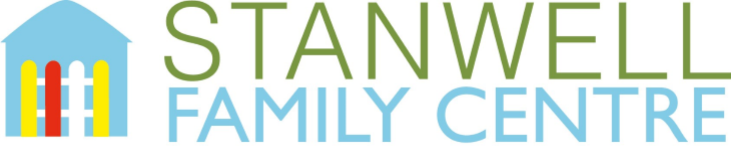 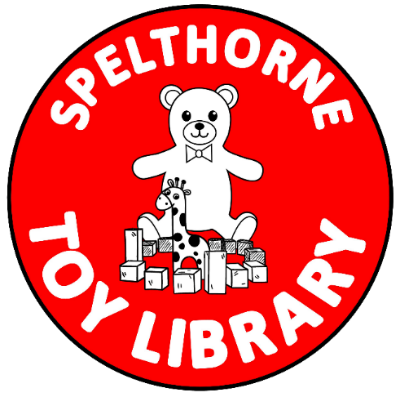 Spelthorne Toy Library Loan Request FormFor Childminders/Group MembershipPlease submit this form preferably by email to stanwellfamilycentre@surreycaretrust.org.uk no later than 48 hours before the Toy Library’s opening time.Requests are subject to availability and are processed on a first come first serve basis.  The Toy Library is open Thursdays 10-12.30am during term time BY APPOINTMENT ONLY.Any uncollected items will be returned to the library and will need to be re-requested.Items are loaned for 2 weeks and should be returned during Toy Library opening times on the Thursday that they are due back.For more information please read our Toy Library Policy and Guidelines.Thank you for your cooperation!NameDate SubmittedTelephone NumberItem DescriptionItem DescriptionToy Library Asset IDPriceAdmin onlyAdmin onlyItem DescriptionItem DescriptionToy Library Asset IDPriceProcessed dateReady/ Unavailable1.2.3.4.5.6.